Выполнить задание в Mathcad 15.Методом правых прямоугольников вычислить определенный интеграл: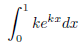 Построить график подынтегральной функции, график зависимости значения интеграла от количества шагов. Посчитать относительную и абсолютную ошибку при 10 шагах.